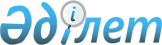 О толковании пункта 1 статьи 2 Договора о зоне свободной торговли от 18 октября 2011 годаОпределение Экономического Суда Содружества Независимых Государств от 28 июня 2013 года № 01-1/2-13

      Экономический Суд Содружества Независимых Государств в составе:

      председательствующего - Председателя Экономического Суда СНГ Каменковой Л.Э.,

      судей Экономического Суда СНГ: Жолдыбаева С.Ж., Керимбаевой А.Ш., Молчановой Т.Н.,

      при секретаре судебного заседания Медведевой Т.Е.,

      изучив материалы дела и заслушав судью-докладчика Каменкову Л.Э.,

УСТАНОВИЛ:      Исполнительный комитет Содружества Независимых Государств обратился в Экономический Суд Содружества Независимых Государств с запросом о толковании пункта 1 статьи 2 Договора о зоне свободной торговли от 18 октября 2011 года (далее - Договор от 18 октября 2011 года, Договор).



      Основанием для запроса послужило обращение Бизнес союза предпринимателей и нанимателей имени профессора М.С. Кунявского, который заинтересован в уяснении условий свободного (без тарифных и нетарифных ограничений) перемещения товаров в соответствии с положениями Договора.



      В запросе Исполнительный комитет СНГ указал, что согласно норме пункта 1 статьи 2 Договора от 18 октября 2011 года «Сторона не применяет таможенные пошлины и иные платежи, эквивалентные таможенным пошлинам, в отношении экспорта товара, предназначенного для таможенной территории другой Стороны, и/или импорта товара, происходящего с таможенной территории другой Стороны, за исключением случаев, предусмотренных в приложении 1 к настоящему Договору, являющемся его неотъемлемой частью».



      Вместе тем приложение 1 к Договору содержит понятие таможенной территории Таможенного союза, которая для государств-членов Таможенного союза представляет собой единое таможенное пространство.



      Исполнительный комитет СНГ просит разъяснить:

      что считать таможенной территорией Стороны Договора, являющейся членом Таможенного союза, для целей неприменения таможенных пошлин и иных платежей, эквивалентных таможенным пошлинам, в отношении экспорта товара, предназначенного для таможенной территории другой Стороны, и/или импорта товара, происходящего с таможенной территории другой Стороны.



      Экономический Суд СНГ согласно абзацу первому пункта 5 Положения об Экономическом Суде СНГ и пункту 24 Регламента Экономического Суда СНГ правомочен дать толкование Договора от 18 октября 2011 года, являющегося международным договором, заключенным государствами-участниками СНГ.



      Исполнительный комитет СНГ как орган Содружества в соответствии с пунктом 116 Регламента Экономического Суда СНГ вправе обратиться с запросом в Экономический Суд СНГ.



      Запрос Исполнительного комитета СНГ отвечает требованиям пункта 117 Регламента Экономического Суда СНГ, представлен в письменном виде, содержит точное изложение вопроса, по которому необходимо осуществить толкование, к запросу приложены необходимые материалы.



      Ранее Экономическим Судом СНГ толкование норм Договора от 18 октября 2011 года не осуществлялось.



      Таким образом, запрос Исполнительного комитета СНГ подсуден Экономическому Суду CHГ и подлежит принятию к рассмотрению.

      На основании изложенного и руководствуясь пунктом 5 Положения об Экономическом Суде СНГ, абзацем первым пункта 122, пунктом 123 Регламента Экономического Суда СНГ, Экономический Суд Содружества Независимых Государств

ОПРЕДЕЛИЛ:

      1. Принять к рассмотрению запрос Исполнительного комитета Содружества Независимых Государств о толковании пункта 1 статьи 2 Договора о зоне свободной торговли от 18 октября 2011 года по вопросу:

      что считать таможенной территорией Стороны Договора, являющейся членом Таможенного союза, для целей неприменения таможенных пошлин и иных платежей, эквивалентных таможенным пошлинам, в отношении экспорта товара, предназначенного для таможенной территории другой Стороны, и/или импорта товара, происходящего с таможенной территории другой Стороны.



      2. Направить копию определения в Исполнительный комитет Содружества Независимых Государств, для сведения - правительствам государств-участников Содружества Независимых Государств, таможенным службам государств-участников Содружества Независимых Государств, Совету руководителей таможенных служб государств-участников Содружества Независимых Государств.      Председатель                                     Л.Э. Каменкова      Начальник отдела организационной

      работы и обеспечения

      Экономического Суда СНГ                          И.А. Малашенко      28 июня 2013 года
					© 2012. РГП на ПХВ «Институт законодательства и правовой информации Республики Казахстан» Министерства юстиции Республики Казахстан
				